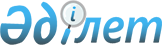 Текелі қалалық мәслихатының 2010 жылғы 20 желтоқсандағы "Текелі қаласының 2011-2013 жылдарға арналған бюджеті туралы" N 27-201 шешіміне өзгерістер енгізу туралы
					
			Күшін жойған
			
			
		
					Алматы облысы Текелі қалалық мәслихатының 2011 жылғы 11 қарашадағы N 37-284 шешімі. Алматы облысының Әділет департаменті Текелі қаласының Әділет басқармасында 2011 жылы 17 қарашада N 2-3-99 тіркелді. Қолданылу мерзiмiнің аяқталуына байланысты шешімнің күші жойылды - Алматы облысының Текелі қалалық мәслихатының 2012 жылғы 17 ақпандағы N 3-23 шешімімен      Ескерту. Күші жойылды - Алматы облысының Текелі қалалық мәслихатының 17.02.2012 N 3-23 шешімімен.      РҚАО ескертпесі.

      Мәтінде авторлық орфография және пунктуация сақталған.       

Қазақстан Республикасының 2008 жылғы 4 желтоқсандағы Бюджет кодексінің 106-бабы 2-тармағының 4) тармақшасын, 109-бабының 5-тармағын, Қазақстан Республикасының 2001 жылғы 23 қаңтардағы "Қазақстан Республикасындағы жергілікті мемлекеттік басқару және өзін-өзі басқару туралы" Заңының 6-бабы 1-тармағының 1) тармақшасын басшылыққа алып, Текелі қалалық мәслихаты ШЕШІМ ҚАБЫЛДАДЫ:

       

1. Текелі қалалық мәслихатының "Текелі қаласының 2011-2013 жылдарға арналған бюджеті туралы" 2010 жылғы 20 желтоқсандағы N 27-201 (Текелі қалалық әділет басқармасында 2010 жылғы 30 желтоқсанда 2-3-87 нөмірімен мемлекеттік тіркеу тізілімінде тіркелген, 2011 жылғы 7 қаңтардағы "Текелі тынысы" газетінің 1 нөмірінде жарияланған), 2011 жылғы 21 ақпандағы N 29-235 "Текелі қалалық мәслихатының "Текелі қаласының 2011-2013 жылдарға арналған бюджеті туралы" 2010 жылғы 20 желтоқсандағы N 27-201 шешіміне өзгерістер мен толықтырулар енгізу туралы" (Текелі қалалық әділет басқармасында 2011 жылғы 28 ақпанда 2-3-91 нөмірімен мемлекеттік тіркеу тізілімінде тіркелген, 2011 жылғы 4 наурыздағы "Текелі тынысы" газетінің 9 нөмірінде жарияланған), 2011 жылғы 18 наурыздағы N 30-239 "Текелі қалалық мәслихатының 2010 жылғы 20 желтоқсандағы "Текелі қаласының 2011-2013 жылдарға арналған бюджеті туралы" N 27-201 шешіміне өзгерістер енгізу туралы" (Текелі қалалық әділет басқармасында 2011 жылғы 6 сәуірде 2-3-92 нөмірімен мемлекеттік тіркеу тізілімінде тіркелген, 2011 жылғы 12 сәуірдегі N 31-242 "Текелі қалалық мәслихатының 2010 жылғы 20 желтоқсандағы "Текелі қаласының 2011-2013 жылдарға арналған бюджеті туралы" N 27-201 шешіміне өзгерістер енгізу туралы" (Текелі қалалық әділет басқармасында 2011 жылғы 21 сәуірде 2-3-94 нөмірімен мемлекеттік тіркеу тізілімінде тіркелген, 2011 жылғы 29 сәуірдегі "Текелі тынысы" газетінің 17 нөмірінде жарияланған), 2011 жылғы 15 шілдедегі N 34-266 "Текелі қалалық мәслихатының 2010 жылғы 20 желтоқсандағы "Текелі қаласының 2011-2013 жылдарға арналған бюджеті туралы" N 27-201 шешіміне өзгерістер енгізу туралы" (Текелі қалалық әділет басқармасында 2011 жылғы 27 шілдеде 2-3-96 нөмірімен мемлекеттік тіркеу тізілімінде тіркелген, 2011 жылғы 8 тамызда "Текелі тынысы" газетінің 31 нөмірінде жарияланған), 2011 жылғы 21 қазандағы N 36-280 "Текелі қалалық мәслихатының 2010 жылғы 20 желтоқсандағы "Текелі қаласының 2011-2013 жылдарға арналған бюджеті туралы" N 27-201 шешіміне өзгерістер енгізу туралы" (Текелі қалалық әділет басқармасында 2011 жылғы 25 қазанда 2-3-98 нөмірімен мемлекеттік тіркеу тізілімінде тіркелген, 2011 жылғы 4 қарашадағы "Текелі тынысы" газетінің 44 нөмірінде жарияланған) шешіміне келесі өзгерістер енгізілсін:



      1-тармақтың 1) тармақшасында:

      "кірістер" деген жол бойынша "1684551" саны "1680171" санына ауыстырылсын;

      "трансферттердің түсімдері" деген жол бойынша "1561824" саны "1557444" санына ауыстырылсын.



      1-тармақтың 2) тармақшасында:

      "шығындар" деген жол бойынша "1738848" саны "1734468" санына ауыстырылсын.



      4-тармақтың:



      1-тармақшасында "жалпы сипаттағы мемлекеттік қызметтер" деген жол бойынша "116921" саны "109130" санына ауыстырылсын;



      4-тармақшасында "білім беру" деген жол бойынша "896272" саны "899685" санына ауыстырылсын;



      8) тармақшасында "ауыл, су, орман, балық шаруашылығы, ерекше қорғалатын табиғи аумақтар, қоршаған ортаны және жануарлар дүниесін қорғау, жер қатынастары" деген жол бойынша "20351" саны "20349" санына ауыстырылсын.

       

2. Аталған шешімнің 1-қосымшасы осы шешімнің 1-қосымшасына сәйкес жаңа редакцияда баяндалсын.

       

3. Осы шешім 2011 жылдың 1 қаңтарынан бастап қолданысқа енгізіледі.      Текелі қалалық мәслихатының

      IV шақырылымындағы кезекті

      ХXXIX сессиясының төрайымы                 Л. Бирюкова      Текелі қалалық

      мәслихатының хатшысы                       Н. Калиновский      КЕЛІСІЛДІ:      "Текелі қаласының экономика,

      бюджеттік жоспарлау және

      кәсіпкерлік бөлімі" мемлекеттік

      мекемесінің бастығы                        Мырзахметова Файзагүл Сванқызы

      11 қараша 2011 жыл

Текелі қалалық мәслихатының

2010 жылғы 20 желтоқсандағы

"Текелі қаласының 2011-2013

жылдарға арналған бюджеті туралы"

N 27-201 шешіміне өзгерістер

енгізу туралы 2011 жылғы

11 қарашадағы N 37-284 шешіміне

1-қосымшаТекелі қалалық мәслихатының

"Текелі қаласының 2011-2013

жылдарға арналған бюджеті туралы"

2010 жылғы 20 желтоқсандағы

N 27-201 шешіміне

1-қосымша 

Текелі қаласының 2011 жылға арналған бюджеті
					© 2012. Қазақстан Республикасы Әділет министрлігінің «Қазақстан Республикасының Заңнама және құқықтық ақпарат институты» ШЖҚ РМК
				СанатыСанатыСанатыСанатыСомасы

мың

теңгеСыныбыСыныбыСыныбыСомасы

мың

теңгеІшкі сыныбыІшкі сыныбыСомасы

мың

теңгеАтауыСомасы

мың

теңге1.Кірістер16801711Салықтық түсімдер9934004Меншікке салынатын салықтар634701Мүлікке салынатын салықтар270913Жер салығы43324Көлік құралдарына салынатын салық319675Бірыңғай жер салығы8005Тауарларға, жұмыстарға және қызметтерге

салынатын iшкi салықтар328142Акциздер32623Табиғи және басқа да ресурстарды пайдаланғаны

үшiн түсетiн түсiмдер236614Кәсiпкерлiк және кәсiби қызметтi жүргiзгенi

үшiн алынатын алымдар50755Ойын бизнесіне салық81608Заңдық мәнді іс-әрекеттерді жасағаны және

(немесе) оған уәкілеттігі бар мемлекеттік

органдар немесе лауазымды адамдар құжаттар

бергені үшін алынатын міндетті төлемдер30561Мемлекеттік баж30562Салықтық емес түсімдер189701Мемлекеттік меншіктен түсетін кірістер14231Мемлекеттік кәсіпорындардың таза кірісі

бөлігінің түсімдері423Мемлекет меншігіндегі акциялардың мемлекеттік

пакеттеріне дивидендтер35Мемлекет меншігіндегі мүлікті жалға беруден

түсетін кірістер137804Мемлекеттік бюджеттен қаржыландырылатын,

сондай-ақ Қазақстан Республикасы Ұлттық

Банкінің бюджетінен (шығыстар сметасынан)

ұсталатын және қаржыландырылатын мемлекеттік

мекемелер салатын айыппұлдар, өсімпұлдар,

санкциялар, өндіріп алулар271Мұнай секторы ұйымдарынан түсетін түсімдерді

қоспағанда, мемлекеттік бюджеттен

қаржыландырылатын, сондай-ақ Қазақстан

Республикасы Ұлттық Банкінің бюджетінен

(шығыстар сметасынан) ұсталатын және

қаржыландырылатын мемлекеттік мекемелер

салатын айыппұлдар, өсімпұлдар, санкциялар,

өндіріп алулар2706Басқа да салықтық емес түсiмдер4471Басқа да салықтық емес түсiмдер4473Негізгі капиталды сатудан түсетін түсімдер2149001Мемлекеттік мекемелерге бекітілген мемлекеттік

мүлікті сату01Мемлекеттік мекемелерге бекітілген мемлекеттік

мүлікті сату003Жердi және материалдық емес активтердi сату214901Жерді сату 169902Материалдық емес активтерді сату45004Трансферттердің түсімдері155744402Мемлекеттiк басқарудың жоғары тұрған

органдарынан түсетiн трансферттер15574442Облыстық бюджеттен түсетiн трансферттер15574448Бюджет қаражаттарының пайдаланылатын

қалдықтары5429701Бюджет қаражаты қалдықтары542971Бюджет қаражатының бос қалдықтары54297Функционалдық топФункционалдық топФункционалдық топФункционалдық топФункционалдық топСомасы

мың

теңгеКіші функцияКіші функцияКіші функцияКіші функцияСомасы

мың

теңгеБюджеттік бағдарламалардың әкімшісіБюджеттік бағдарламалардың әкімшісіБюджеттік бағдарламалардың әкімшісіСомасы

мың

теңгеБағдарламаБағдарламаСомасы

мың

теңгеАтауыСомасы

мың

теңге2. Шығындар173446801Жалпы сипаттағы мемлекеттiк қызметтер1091301Мемлекеттiк басқарудың жалпы функцияларын

орындайтын өкiлдi, атқарушы және басқа

органдар85978112Қала мәслихатының аппараты11290001Қала мәслихатының қызметін қамтамасыз ету11290122Қала әкімінің аппараты68356001Қала әкімінің қызметін қамтамасыз ету

жөніндегі қызметтер50241003Мемлекеттік органдардың күрделі шығыстары18115123Қаладағы аудан, аудандық маңызы бар қала,

кент, ауыл (село), ауылдық (селолық) округ

әкімінің аппараты6332001Қаладағы аудан, аудандық маңызы бар

қаланың, кент, ауыл (село), ауылдық

(селолық) округ әкімінің қызметін

қамтамасыз ету жөніндегі қызметтер63322Қаржылық қызмет8630452Қаланың қаржы бөлімі8630001Қалалық бюджетті орындау және коммуналдық

меншікті саласындағы мемлекеттік саясатты

іске асыру жөніндегі қызметтер8320003Салық салу мақсатында мүлікті бағалауды

жүргізу310109Қазақстан Республикасы Үкіметінің шұғыл

шығындарға арналған резервінің есебінен

іс-шаралар өткізу05Жоспарлау және статистикалық қызмет14522476Қаланың экономика, бюджеттік жоспарлау және

кәсіпкерлік бөлімі14522001Экономикалық саясатты, мемлекеттік

жоспарлау жүйесін қалыптастыру және дамыту

және қаланы басқару саласындағы мемлекеттік

саясатты іске асыру жөніндегі қызметтер11347003Мемлекеттік органдардың күрделі шығыстары317502Қорғаныс 660321Әскери мұқтаждар 360122Қала әкімінің аппараты360005Жалпыға бірдей әскери міндетті атқару

шеңберіндегі іс-шаралар3602Төтенше жағдайлар жөнiндегi жұмыстарды

ұйымдастыру65672122Қала әкімінің аппараты65672006Аудан (облыстық маңызы бар қала)

ауқымындағы төтенше жағдайлардың алдын алу

және оларды жою64676007Аудандық (қалалық) ауқымдағы дала

өрттерінің, сондай-ақ мемлекеттік өртке

қарсы қызмет органдары құрылмаған елдi

мекендерде өрттердің алдын алу және оларды

сөндіру жөніндегі іс-шаралар99603Қоғамдық тәртіп, қауіпсіздік, құқықтық,

сот, қылмыстық-атқару қызметі13771Құқық қорғау қызметі1377458Қаланың тұрғын үй-коммуналдық шаруашылығы,

жолаушылар көлігі және автомобиль жолдары

бөлімі1377021Елдi мекендерде жол жүрісі қауiпсiздiгін

қамтамасыз ету137704Білім беру8996851Мектепке дейiнгi тәрбие және оқыту221004471Қаланың білім, дене шынықтыру және спорт

бөлімі221004003Мектепке дейінгі тәрбие ұйымдарының

қызметін қамтамасыз ету221004025Мектеп мұғалімдеріне және мектепке дейінгі

ұйымдардың тәрбиешілеріне біліктілік санаты

үшін қосымша ақы көлемін ұлғайту02Бастауыш, негізгі орта және жалпы орта

білім беру568326471Қаланың білім, дене шынықтыру және спорт

бөлімі568326004Жалпы білім беру549826005Балалар мен жеткіншектерге қосымша білім

беру 185009Бiлiм беру саласындағы өзге де қызметтер110355466Қаланың сәулет, қала құрылысы және құрылыс

бөлімі85652037Білім беру объектілерін салу және

реконструкциялау85652471Қаланың білім, дене шынықтыру және спорт

бөлімі24703008Қаланың мемлекеттік білім беру

мекемелерінде білім беру жүйесін

ақпараттандыру2733009Қаланың мемлекеттік білім беру мекемелер

үшін оқулықтар мен оқу-әдiстемелiк

кешендерді сатып алу және жеткізу7634020Жетім баланы (жетім балаларды) және

ата-аналарының қамқорынсыз қалған баланы

(балаларды) күтіп-ұстауға асыраушыларына

ай сайынғы ақшалай қаражат төлемдері10464023Үйде оқытылатын мүгедек балаларды

жабдықпен, бағдарламалық қамтыммен

қамтамасыз ету387206Әлеуметтiк көмек және әлеуметтiк

қамсыздандыру942472Әлеуметтік көмек 78003451Қаланың жұмыспен қамту және әлеуметтік

бағдарламалар бөлімі75034002Еңбекпен қамту бағдарламасы19863005Мемлекеттік атаулы әлеуметтік көмек1228006Тұрғын үй көмегі13248007Жергілікті өкілетті органдардың шешімі

бойынша мұқтаж азаматтардың жекелеген

топтарына әлеуметтік көмек7388010Үйден тәрбиеленіп оқытылатын мүгедек

балаларды материалдық қамтамасыз ету1360014Мұқтаж азаматтарға үйде әлеуметтiк көмек

көрсету1701101618 жасқа дейінгі балаларға мемлекеттік

жәрдемақылар6732017Мүгедектерді оңалту жеке бағдарламасына

сәйкес, мұқтаж мүгедектерді міндетті

гигиеналық құралдарымен қамтамасыз етуге

және ымдау тілі мамандарының, жеке

көмекшілердің қызмет көрсету3468023Жұмыспен қамту орталықтарының қызметін

қамтамасыз ету4736471Қаланың білім, дене шынықтыру және спорт

бөлімі2969012Жергілікті өкілді органдардың шешімі

бойынша білім беру ұйымдарының күндізгі

оқу нысанында мен тәрбиеленушілерді

қоғамдық көлікте (таксиден басқа)

жеңілдікпен жол жүру түрінде әлеуметтік

қолдау29699Әлеуметтiк көмек және әлеуметтiк қамтамасыз

ету салаларындағы өзге де қызметтер16244451Қаланың жұмыспен қамту және әлеуметтік

бағдарламалар бөлімі16244001Жергілікті деңгейде халық үшін әлеуметтік

бағдарламаларды жұмыспен қамтуды қамтамасыз

етуді іске асыру саласындағы мемлекеттік

саясатты іске асыру жөніндегі қызметтер15762011Жәрдемақыларды және басқа да әлеуметтік

төлемдерді есептеу, төлеу мен жеткізу

бойынша қызметтерге ақы төлеу48207Тұрғын үй-коммуналдық шаруашылық2493961Тұрғын үй шаруашылығы63929458Қаланың тұрғын үй-коммуналдық шаруашылық,

жолаушылар көлігі және автомобиль жолдары

бөлімі34654004Азаматтардың жекелеген санаттарын тұрғын

үймен қамтамасыз ету30000031Кондоминиум объектісіне техникалық

паспорттар дайындау4654466Қаланың сәулет, қала құрылысы және құрылыс

бөлімі29275003Мемлекеттік коммуналдық тұрғын үй қорының

тұрғын үй құрылысы292752Коммуналдық шаруашылық109757458Қаланың тұрғын үй-коммуналдық шаруашылық,

жолаушылар көлігі және автомобиль жолдары

бөлімі109757029Сумен жабдықтау жүйесін дамыту1097573Елді-мекендерді көркейту75710123Қаладағы аудан, аудандық маңызы бар қала,

кент, ауыл (село), ауылдық (селолық) округ

әкімінің аппараты4714008Елді мекендерде көшелерді жарықтандыру1008009Елді мекендердің санитариясын қамтамасыз

ету2310011Елді мекендерді абаттандыру мен

көгалдандыру1396458Қаланың тұрғын үй-коммуналдық шаруашылығы,

жолаушылар көлігі және автомобиль жолдары

бөлімі70996015Елдi мекендердегі көшелердi жарықтандыру13121016Елді мекендердің санитариясын қамтамасыз

ету12046017Жерлеу орындарын күтiп-ұстау және туысы

жоқтарды жерлеу1100018Елдi мекендердi абаттандыру және

көгалдандыру4472908Мәдениет, спорт, туризм және ақпараттық

кеңістiк374131Мәдениет саласындағы қызмет9844478Қаланың ішкі саясат, мәдениет және тілдерді

дамыту бөлімі9844009Мәдени-демалыс жұмысын қолдау98442Спорт 2808471Қаланың білім, дене шынықтыру және спорт

бөлімі2808014Аудандық (облыстық маңызы бар қалалық)

деңгейде спорттық жарыстар өткiзу1127015Әртүрлi спорт түрлерi бойынша аудан

(облыстық маңызы бар қала) құрама

командаларының мүшелерiн дайындау және

олардың облыстық спорт жарыстарына қатысуы16813Ақпараттық кеңiстiк12803478Қаланың ішкі саясат, мәдениет және тілдерді

дамыту бөлімі12803005Газеттер мен журналдар арқылы мемлекеттік

ақпараттық саясат жүргізу жөніндегі

қызметтер2921007Қалалық кітапханалардың жұмыс істеуі6361008Мемлекеттік тілді және Қазақстан

халықтарының басқа да тілдерін дамыту35219Мәдениет, спорт, туризм және ақпараттық

кеңiстiктi ұйымдастыру жөнiндегi өзге де

қызметтер11958478Қаланың ішкі саясат, мәдениет және тілдерді

дамыту бөлімі11958001Ақпаратты, мемлекеттілікті нығайту және

азаматтардың әлеуметтік сенімділігін

қалыптастыру саласында жергілікті деңгейде

мемлекеттік саясатты іске асыру жөніндегі

қызметтер10940004Жастар саясаты саласындағы өңірлік

бағдарламаларды iске асыру101810Ауыл, су, орман, балық шаруашылығы, ерекше

қорғалатын табиғи аумақтар, қоршаған ортаны

және жануарлар дүниесін қорғау, жер

қатынастары203491Ауыл шаруашылығы7631474Қаланың ауыл шаруашылығы және ветеринария

бөлімі7631001Жергілікті деңгейде ауыл шаруашылығы және

ветеринария саласындағы мемлекеттік

саясатты іске асыру жөніндегі қызметтер7331007Қаңғыбас иттер мен мысықтарды аулауды және

жоюды ұйымдастыру175008Алып қойылатын және жойылатын ауру

жануарлардың, жануарлардан алынатын өнімдер

мен шикізаттың құнын иелеріне өтеу45011Жануарлардың энзоотиялық аурулары бойынша

ветеринариялық іс-шараларды жүргізу806Жер қатынастары9424463Қаланың жер қатынастары бөлімі9424001Қала аумағында жер қатынастарын реттеу

саласындағы мемлекеттік саясатты іске асыру

жөніндегі қызметтер6436004Жердi аймақтарға бөлу жөнiндегi жұмыстарды ұйымдастыру2956007Мемлекеттік органдардың күрделі шығыстары329Ауыл, су, орман, балық шаруашылығы және

қоршаған ортаны қорғау мен жер қатынастары

саласындағы өзге де қызметтер3294474Қаланың ауыл шаруашылығы және ветеринария

бөлімі3294013Эпизоотияға қарсы іс-шаралар жүргізу329411Өнеркәсіп, сәулет, қала құрылысы және

құрылыс қызметі79752Сәулет, қала құрылысы және құрылыс қызметі7975466Қаланың сәулет, қала құрылысы және құрылыс

бөлімі7975001Құрылыс, облыс қалаларының, аудандарының

және елді мекендерінің сәулеттік бейнесін

жақсарту саласындағы мемлекеттік саясатты

іске асыру және қаланың аумағын оңтайла

және тиімді қала құрылыстық игеруді

қамтамасыз ету жөніндегі қызметтер797512Көлiк және коммуникация2215061Автомобиль көлігі221506458Қаланың тұрғын үй-коммуналдық шаруашылығы,

жолаушылар көлігі және автомобиль жолдары

бөлімі221506023Автомобиль жолдарының жұмыс істеуін

қамтамасыз ету22150613Басқалар265249Басқалар26524451Қаланың жұмыспен қамту және әлеуметтік

бағдарламалар бөлімі3120022"Бизнестің жол картасы-2020" бағдарламасы

шеңберінде жеке кәсіпкерлікті қолдау3120452Қаланың қаржы бөлімі 160012Қаланың жергілікті атқарушы органының

резерві0014Заңды тұлғалардың жарғылық капиталын

қалыптастыру немесе ұлғайту160458Қаланың тұрғын үй-коммуналдық шаруашылығы,

жолаушылар көлігі және автомобиль жолдары

бөлімі8630001Жергілікті деңгейде тұрғын үй-коммуналдық

шаруашылығы, жолаушылар көлігі және

автомобиль жолдары саласындағы мемлекеттік

саясатты іске асыру жөніндегі қызметтер8426013Мемлекеттік органдардың күрделі шығыстары204471Қаланың білім, дене шынықтыру және спорт

бөлімі14614001Білім, дене шынықтыру және спорт бөлімі

қызметін қамтамасыз ету14580018Мемлекеттік органдардың күрделі шығыстары3415Трансферттер8341Трансферттер834452Қаланың қаржы бөлімі 834006Нысаналы пайдаланылмаған (толық

пайдаланылмаған) трансферттерді қайтару834